A Tutu Mission 2017Instructional Materials for TeachersWelcome to the first statewide initiative service project created to unite dance programs and provide funding for the Creative Communication Class of AileyCamp Baltimore.  With the support of MDEA, NDEO, and IDN we are asking your National Honor Society in Dance Arts and/or dance program to take part in this statewide campaign to support AileyCamp Baltimore.  This collaborative invitation is open to all dance programs including but not limited to independent schools, public schools, and dance studios.A Tutu Mission was created as a means to support the Creative Communication Class of AileyCamp Baltimore.  Participants attending AileyCamp are given the opportunity to experience costume design, pattern making, and creating their very own tutus.  Unfortunately, this past summer’s funding was limited, and participants were not able to experience this creative and inspiring project.  That’s where you and your dancers come in!                               How It Works:Share with students the importance of AileyCamp Baltimore by viewing https://www.youtube.com/watch?v=AE9NzICVmRcDisplay the flyer provided in this instructional packet alongside the collection can in your dance classroom beginning November 1, 2017 (Keep in mind, you may want to lock up cash collected each night before leaving school).Email an “amount received” update to swebber@notredameprep.com the first week of January; deadline January 5th.  This update will be reported to MDEA and IDN so we can see and share our progress as we work together towards our goal.Change collection will end on April 27, 2018.  Please send your final report once again to swebber@notredameprep.com, and your final report will be shared to MDEA and IDN.Please attach a school check with the Donation Form by May 4, 2018 and mail to: Checks made payable to: Towson University FoundationTowson University FoundationTowson University8000 York RdTowson MD 21252Our collaborative goal is to raise at least $1,200 to fund the tutu project.  If the total amount exceeds expectations, excess funds will be donated to AileyCamp Baltimore and used at the director’s discretion.  Please encourage your students to empty their change purse.  No donation is too small.  Together, we can make a difference.Once you have submitted your dance program and/or NHSDA’s donation, you will receive a thank you letter and receipt from AileyCamp Baltimore.  This is a wonderful way for your dancers to earn service hours towards NHSDA inductions and/or give back to their community.  Please let me know if you have any questions regarding this project.  Serene Webber, CMANotre Dame Prepwebbers@notredameprep.com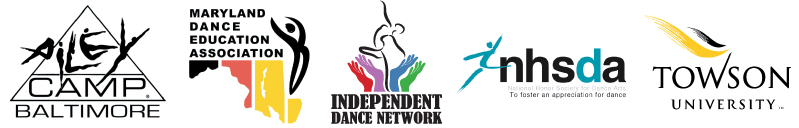 